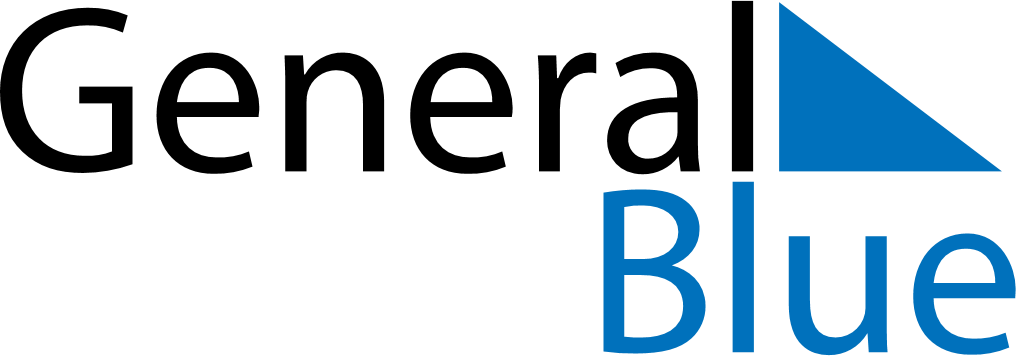 February 2024February 2024February 2024February 2024February 2024February 2024OErnskoeldsvik, Vaesternorrland, SwedenOErnskoeldsvik, Vaesternorrland, SwedenOErnskoeldsvik, Vaesternorrland, SwedenOErnskoeldsvik, Vaesternorrland, SwedenOErnskoeldsvik, Vaesternorrland, SwedenOErnskoeldsvik, Vaesternorrland, SwedenSunday Monday Tuesday Wednesday Thursday Friday Saturday 1 2 3 Sunrise: 8:21 AM Sunset: 3:35 PM Daylight: 7 hours and 13 minutes. Sunrise: 8:19 AM Sunset: 3:38 PM Daylight: 7 hours and 19 minutes. Sunrise: 8:16 AM Sunset: 3:41 PM Daylight: 7 hours and 25 minutes. 4 5 6 7 8 9 10 Sunrise: 8:13 AM Sunset: 3:44 PM Daylight: 7 hours and 31 minutes. Sunrise: 8:10 AM Sunset: 3:47 PM Daylight: 7 hours and 37 minutes. Sunrise: 8:07 AM Sunset: 3:51 PM Daylight: 7 hours and 43 minutes. Sunrise: 8:04 AM Sunset: 3:54 PM Daylight: 7 hours and 50 minutes. Sunrise: 8:01 AM Sunset: 3:57 PM Daylight: 7 hours and 56 minutes. Sunrise: 7:58 AM Sunset: 4:00 PM Daylight: 8 hours and 2 minutes. Sunrise: 7:55 AM Sunset: 4:03 PM Daylight: 8 hours and 8 minutes. 11 12 13 14 15 16 17 Sunrise: 7:51 AM Sunset: 4:06 PM Daylight: 8 hours and 14 minutes. Sunrise: 7:48 AM Sunset: 4:09 PM Daylight: 8 hours and 21 minutes. Sunrise: 7:45 AM Sunset: 4:13 PM Daylight: 8 hours and 27 minutes. Sunrise: 7:42 AM Sunset: 4:16 PM Daylight: 8 hours and 33 minutes. Sunrise: 7:39 AM Sunset: 4:19 PM Daylight: 8 hours and 39 minutes. Sunrise: 7:36 AM Sunset: 4:22 PM Daylight: 8 hours and 46 minutes. Sunrise: 7:32 AM Sunset: 4:25 PM Daylight: 8 hours and 52 minutes. 18 19 20 21 22 23 24 Sunrise: 7:29 AM Sunset: 4:28 PM Daylight: 8 hours and 58 minutes. Sunrise: 7:26 AM Sunset: 4:31 PM Daylight: 9 hours and 5 minutes. Sunrise: 7:23 AM Sunset: 4:34 PM Daylight: 9 hours and 11 minutes. Sunrise: 7:20 AM Sunset: 4:37 PM Daylight: 9 hours and 17 minutes. Sunrise: 7:16 AM Sunset: 4:40 PM Daylight: 9 hours and 23 minutes. Sunrise: 7:13 AM Sunset: 4:43 PM Daylight: 9 hours and 30 minutes. Sunrise: 7:10 AM Sunset: 4:46 PM Daylight: 9 hours and 36 minutes. 25 26 27 28 29 Sunrise: 7:06 AM Sunset: 4:49 PM Daylight: 9 hours and 42 minutes. Sunrise: 7:03 AM Sunset: 4:52 PM Daylight: 9 hours and 49 minutes. Sunrise: 7:00 AM Sunset: 4:55 PM Daylight: 9 hours and 55 minutes. Sunrise: 6:56 AM Sunset: 4:58 PM Daylight: 10 hours and 1 minute. Sunrise: 6:53 AM Sunset: 5:01 PM Daylight: 10 hours and 8 minutes. 